Документы, предоставляемые администрацией МО Белореченский район для обнародования, поступившие в Белореченскую межпоселенческую центральную библиотеку отдел информации по вопросам местного самоуправления за ЯНВАРЬ 2019 годаПостановление администрации МО Белореченский район от 11.01.2019 №4 //Об утверждении административного регламента предоставления муниципальной услуги «Регистрация заявлений о проведении общественной экологической экспертизы»Постановление администрации МО Белореченский район №9 от 15.01.2019 года. //Об утверждении административного регламента предоставления муниципальной услуги «Выдача акта освидетельствования проведения основных работ по строительству (реконструкции) объекта индивидуального жилищного строительства с привлечением средств материнского (семейного) капитала»Постановление администрации МО Белореченский район №10 от 15.01.2019 года. //О внесении изменений в постановление администрации МО Белореченский район от 27 ноября 2014 года №2553 «Об утверждении административного регламента предоставления муниципальной услуги «Содействие гражданам по предоставлению социальной выплаты на строительство (приобретение) жилья в сельской местности»Постановление администрации МО Белореченский район №32 от 16.01.2019 года. //Об утверждении административного регламента предоставления муниципальной услуги «Выдача разрешений на строительство, реконструкцию объектов капитального строительства»Постановление администрации МО Белореченский район №33 от 16.01.2019 года. //Об утверждении административного регламента предоставления муниципальной услуги «Выдача градостроительных планов земельных участков».Постановление администрации МО Белореченский район №34 от 16.01.2019 года. //О внесении изменений в постановление администрации МО Белореченский район от 23 августа 2007 года №1820 «Об оплате труда работников органов местного самоуправления, замещающих должности, не являющиеся должностями муниципальной службы»Постановление администрации МО Белореченский район №44 от 17.01.2019 года. //О внесении изменений в постановление администрации МО Белореченский район от 22 августа 2011 года №1868 «О комиссии при главе МО Белореченский район по формированию и подготовке резерва управленческих кадров МО Белореченский район в администрации МО Белореченский район»Постановление администрации МО Белореченский район №45 от 17.01.2019 года. //О внесении изменений в постановление администрации МО Белореченский район от 28 сентября 2011 года №2173 «О комиссии по формированию и подготовке кадрового резерва для замещения вакантных должностей муниципальной службы в администрации МО Белореченский район»Постановление администрации МО Белореченский район №62 от 21.01.2019 года. //О внесении изменений в постановление администрации МО Белореченский район от 29 сентября 2017 года №2418 «Об утверждении целевой программы «Улучшение инвестиционного климата в МО Белореченский район на 2018-2019 годы».Постановление администрации МО Белореченский район №63 от 22.01.2019 года. //О внесении изменений в постановление администрации МО Белореченский район от 9 сентября 2015 года №2168 «Об утверждении муниципальной программы «Построение (развитие) аппаратно-программного комплекса «Безопасный город» на 2016-2021 годы».Постановление администрации МО Белореченский район №73 от 23.01.2019 года. //Об утверждении размера платы за предоставление сведений, содержащихся в информационной системе обеспечения градостроительной деятельности МО Белореченский район на 2019 год.С этими нормативными документами вы можете ознакомиться в межпоселенческой центральной библиотеке находящейся по адресу: ул. 40 лет Октября д.33Районное муниципальное бюджетное учреждение Белореченская межпоселенческая центральная библиотекаОтдел информации по вопросам местного самоуправления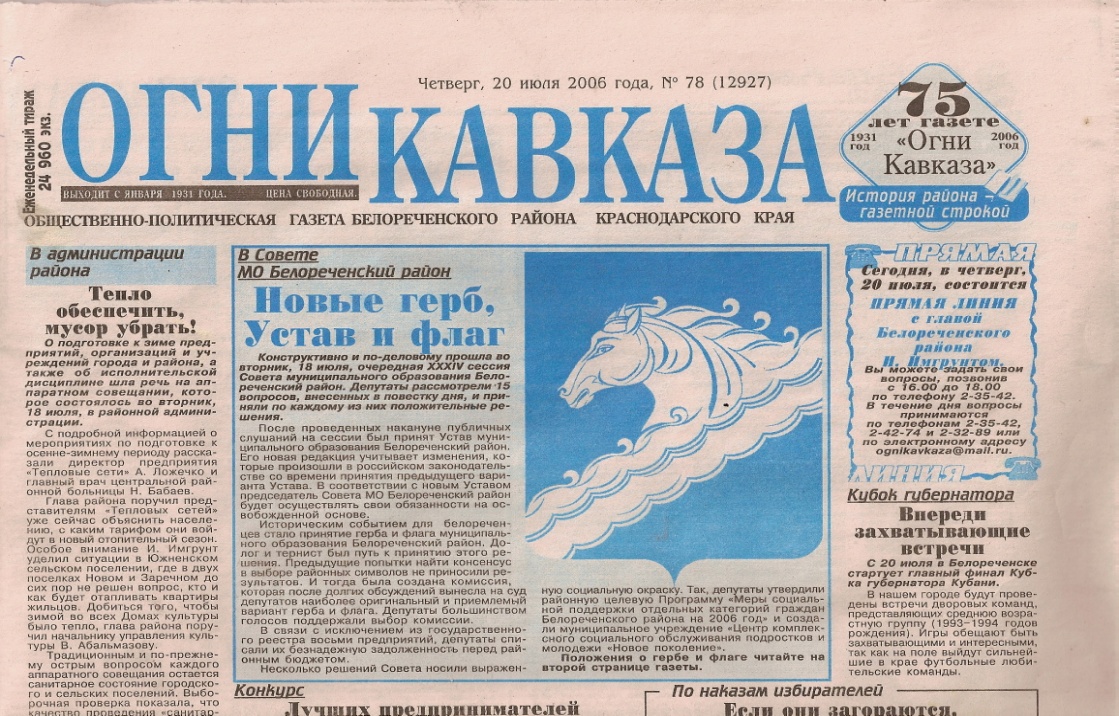 ИНФОРМАЦИОННЫЙ БЮЛЛЕТЕНЬ ПОСТАНОВЛЕНИЙ ГЛАВЫ МУНИЦИПАЛЬНОГО ОБРАЗОВАНИЯ БЕЛОРЕЧЕНСКИЙ РАЙОН2019г.